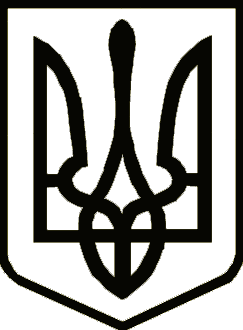 УкраїнаСРІБНЯНСЬКА СЕЛИЩНА РАДАРОЗПОРЯДЖЕННЯПро скликання позачергової одинадцятої сесії селищної ради восьмого скликанняКеруючись п.8,20 ч.4 ст.42. п.5 ст. 46, ч.8 ст.59 Закону України «Про місцеве самоврядування в Україні», зобов'язую:       Скликати позачергове одинадцяте пленарне засідання селищної ради восьмого скликання 10 вересня 2021 року о 09-00 годині в залі засідань Срібнянської селищної ради.На розгляд позачергової одинадцятої сесії винести наступні питання:1. Про внесення змін до рішення другої сесії восьмого скликання  селищної ради від 23.12.2020р. "Про місцевий бюджет Срібнянської селищної територіальної громади на 2021рік"2. Про створення Сектору містобудування, архітектури, житлово - комунального господарства та будівництва Срібнянської селищної радиСелищний голова 						      Олена ПАНЧЕНКО09 вересня2021 року    смт Срібне			      №157